Вариант №3Тест состоит из заданий типа А и B. На его выполнение отводится 60 мин. Если задание не удается выполнить сразу, перейдите к следующему. Если останется время, вернитесь к пропущенным заданиям. Запрещается делать пометки в тексте!Задания АК каждому заданию А даны несколько ответов, из которых только один верный. Выберите верный, по Вашему мнению, ответ. В бланке ответов под номером задания поставьте крестик (х) в клеточке, номер которой равен номеру выбранного Вами ответа.Задания BОтветы на задания B запишите на бланке ответов рядом с номером задания. Ответом может быть только целое число. Если в ответе получается дробное число, то округлите его до целого числа. Каждую цифру и знак «минус» (если число отрицательное) пишите раздельно по приведённым в бланке ответа образцам. Количество символов в числе (включая знак «минус») не должно превышать шести. Единицы измерения не пишите.A1Какой уровень организации живого служит основным объектом изучения цитологии?1)биосферный	2)биогеоценотический 3)клеточный	4)популяционно-видовойA2В каких органоидах клеток человека происходит окисление пировиноградной кислоты с освобождением энергии?1)хромосомах	2)рибосомах	3)митохондриях	4)ядрышкеA3В процессе хемосинтеза, в отличие от фотосинтеза,1)источником углерода служит углекислый газ 2)органические вещества расщепляются до неорганических 3)используется энергия окисления неорганических веществ 4)образуются органические вещества из неорганическихA4Каковы функции в клетке полисахаридов?1)выполняют каталитическую и транспортную функции 2)выполняют защитную и теплоизолирующую функции 3)выполняют функцию передачи наследственности 4)выполняют структурную и запасающую функцииA5Что свидетельствует о более высокой организации грибов по сравнению с бактериями?1)наличие в клетках цитоплазмы и оболочки 2)способность вступать в симбиоз с растениями 3)питание готовыми органическими веществами 4)наличие ядра и митохондрий в клеткахA6По каким признакам можно узнать анафазу митоза?1)деспирализации хромосом и образованию ядерных оболочек вокруг двух ядер 2)беспорядочному расположению спирализованных хромосом в цитоплазме 3)выстраиванию хромосом в экваториальной плоскости клетки4)расхождению дочерних хроматид к противоположным полюсам клеткиA7В эукариотической клеткеРНК синтезируется в цитоплазме, белки в ядреРНК и белки синтезируются в ядреРНК синтезируется в ядре, белки в цитоплазмеРНК и белки синтезируются в цитоплазмеA8Какова роль цитоплазмы в растительной клетке?1)обеспечивает избирательную проницаемость веществ 2)обеспечивает поступление в клетку веществ из окружающей среды 3)осуществляет связь между ядром и органоидами4)защищает содержимое клетки от неблагоприятных условийA9Выберите схему анализирующего скрещивания1)Аа х Аа	2)АА х АА	3)Аа х АА	4)Аа х ааA10Определите генотип родительских растений гороха, если при их скрещивании образовалось 50%растений с желтыми и 50% - с зелеными семенами (рецессивный признак).1)Аа х аа	2)Аа х Аа	3)АА х аа	4)АА х АаA11Ткань, проводящая минеральные соли из почвы к листьям, входит в состав1)пробки	2)луба	3)древесины	4)сердцевиныA12Тело, состоящее из слоевища, имеют1)голосеменные	2)лишайники	3)папоротниковидные 4)хвощевидныеA13Расщепление сложных органических веществ в пищеварительном тракте животных происходит под действием1)АТФ	2)витаминов	3)ферментов	4)гормоновA14Сердце головастика по строению соответствует сердцу1)пресмыкающегося	2)взрослого	3)рыбы	4)моллюсказемноводногоA15Опорную функцию в организме человека выполняет ткань1)эпителиальная	2)гладкая мышечная	3)соединительная	4)нервнаяA16Мозжечок на рисунке обозначен под цифрой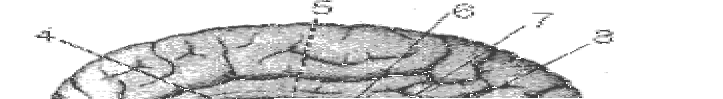 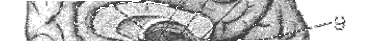 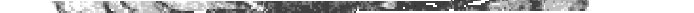 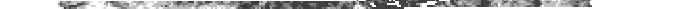 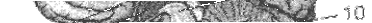 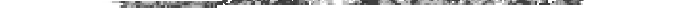 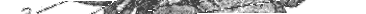 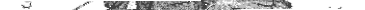 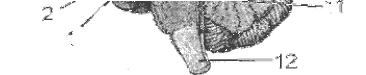 1)11	2)10	3)9	4)12A17Морфологический критерий вида - этоопределенный набор хромосом и геновего область распространенияособенности внешнего и внутреннего строенияособенности процессов жизнедеятельностиA18Конкурентные отношения в биоценозе возникают между1)видами со сходными потребностями 2)паразитами и хозяевами 3)хищниками и жертвами 4)продуцентами и консументамиA19К биотическим экологическим факторам относится 1)минерализация почвенными бактериями органических веществ 2)сезонные изменения температурызагрязнение почв солями тяжелых металловосушение болот человекомB1Установите соответствие между признаком животных и классом, для которого признак характеренПРИЗНАК КЛАССА) плоская роговица 1) РыбыБ) слюнные железы 2) Земноводные В) орган слуха - внутреннее ухоГ) подвижные веки Д) слезные железыЕ) круглый хрусталикА А Б Б В В Г Г Д Д Е Е ААB2Чертами сходства митохондрий и хлоропластов является наличие у нихкольцевой ДНКакцептора электронов НАД+рибосомферментов окислительного фосфорилированиянаружной и внутренней мембрангранЦифры запишите в бланк ответов в порядке возрастания (не более трех цифр).